Федеральное государственное бюджетное 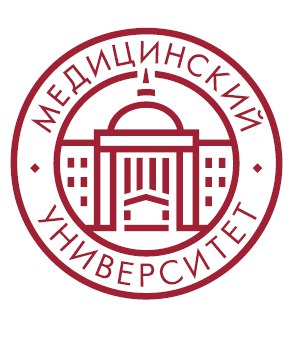 образовательное учреждение высшего образования«Красноярский государственный медицинский университет именипрофессора В.Ф. Войно-Ясенецкого» Министерства здравоохранения Российской ФедерацииДНЕВНИК КУРАТОРАФакультет____Стоматологии_______________________________________________Группа, специальность:  _____103 стоматология_________________________________ФИО куратора: ___________Шведчикова Зоя Керималиевна___________________________________ФИО старосты: __Карпов Ярослав Александрович_____2021-2022гг.Содержание:1. Содержание:	142. Цель и задачи работы куратора	153. Паспорт группы	164. План мероприятий группы	5 5. Отчет о проведении «Часа куратора»………………………………………………………………………………156. Анализ развития группы за 2021-2022 учебный год…….…………………….16 2. Цель и задачи работы куратораЦель работы куратора – адаптация студентов младших курсов курса к системе высшего (среднего) профессионального образования в Университете.Задачи куратора:Ознакомить студентов с правилами внутреннего распорядка, осуществить контроль за их выполнением.Прививать морально-этические нормы общения в Университете.Адаптировать студента к режиму и особенностям обучения в Университете.Адаптировать студента к проживанию в студенческом общежитии.Обучить навыкам ведения здорового образа жизни.Включить студентов во внеучебную деятельность, проконтролировать активность участия во внеучебных мероприятиях.Приобщить к традициям Университета.Результаты работы куратора:Отсутствие признаков дезадаптации к 1 декабря у студентов группы.Вовлеченность студентов во внеучебную деятельность. Количество студентов, посетивших факультетские и университетские массовые мероприятия.Отсутствие правонарушений.Соблюдение правил внутреннего распорядка и этических норм.Своевременность сдачи 1ой сессии. Качественный показатель.Своевременность сдачи 2ой сессии. Качественный показатель.Внесение записей в электронное портфолио. Количество студентов с внесенными записями.Включенность студентов в деятельность Студенческого Совета факультета. Наличие председателя Студенческого Совета группы. Участие в мероприятиях Студенческого совета.3. Паспорт группы4. План мероприятий группы Отчет о проведенном мероприятии Куратором группы (№ приказа, распоряжения и т.п.):Тема:Присутствовали:Отсутствовали:Результаты:Подпись куратора7. Анализ развития группы за 2020- 2021 учебный год1.Признаки дезадаптации.2.Психологические и социальные особенности группы.3.Процент успеваемости.4.Процент посещаемости общеуниверситетских мероприятий.5.Участие в СНО, конференциях, олимпиадах и т.д.6.Участие в работе Студенческого совета факультета, общежития.7.Поощрение студентов за успехи в учебе, в спортивной и общественной жизни.8.Получение взысканий, выговоров9.Отчислено студентов.10.И т. д.№ФИО студентаДата рожеднияКонтактный телефон и электрнная почтаМесто проживания (фактическое)Координаты родителей (место проживания и контактный телефон)1Албычаков Максим Руфимович29.06.200389969335329 malbychakov04@gmail.comОбщежитие №5Г. Абакан, ул. Дачная 31
Мама: 892358352052Аскарова Эльвина Автандиловна24.10.20008 (967) 601-29-38 elvina_ask01@mail.ru40 лет победы 28, к. 367Мама: 8 (963) 261-71-22
40 лет победы 28, к.3673Барановская Мария Артемовна14.11.20028-902-960-67-79 maria_fb@mail.ruВесны 6/86 (но в ближайшие пару недель снимет квартиру)Ул.Весны 6
Мама: 8-902-924-48-024Дрогунова Анастасия Андреевна26.11.199789639599813 docsosna@mail.ruПроспект Свободный 56-80Карла Маркса 264-3
Мама: 89607598292
Папа: 896075982905Карпов Ярослав Александрович07.11.200489138631017 yaroslavkarpov105@yandex.ruОбщежитие №5Мама: Г.Стрежевой, ул. Кедровая 65 896409231166Кимомов Икромджон Илхомович24.12.200189831989298
kimomov00@mail.ruОбщежитие №5Г.Абакан аскизский тракт ул. Малиновая 4
Мама 892339000507Писаревская Полина Сергеевна18.02.20008-923-373-42-15
polinpisarevskaya@yandex.ruЛюбы Шевцовой 84а, 91г.Уяр, Сурикова 29
Мама: 8-950-433-03-118Подкорытов Вадим Алексеевич16.09.200389130467362
Vadimka.podkorytov@mail.ruСудостроительная 97 кв 14Судостроительная 97 кв 14Мама: 8 (950) 974-55-799Рамазанова Марьям Дамировна31.10.200389020137990 maryam.ramazanova03@mail.ruОбщежитие №5г. Минусинск ул. Мира 175 Мама: 8960764494910Судаков Глеб Денисович18.09.200389130444983 glebsudakov@bk.ruСудостроительная 42-80Судостроительная 90-399 Мама: 8913536474611Толкунбек уулу Чынгызхан08.09.1996+7-923-288-66-28
kg-chingiz@mail.ru26 Бакинских Комиссаров дом 26Мама: +7-929-309-65-75
26 Бакинских Комиссаров дом 2612Федосеева Анна Сергеевна16.02.200389016651090
anna3000k@mail.ruУрванцева 10, кв 51г.Тайшет, ул. Транспортная д.97, кв 32 Мама: 8902540319813Хасанова Кристина Вадимовна26.05.200389069171137
christina.hasanowa@yandex.ruПартизана железняка 40б , 330г.Боготол , ул. Рабочая 31б кв1
Мама: 8960774231314Чернявская Софья Андреевна13.03.200389029443433, sofya.chern@mail.ruул. Молокова 31в-кв-67г. Дудинка, ул. Матросова 8а-кв-21
Мама: 8908031452015Эгамбердиев Руфат Туйчибоевич27.04.200389964294533
rufategamberdiev9@gmail.comул. 1-я Хабаровская, д 4, кв. 82ул. 1-я Хабаровская, д 4, кв. 82
Отец: 89130491516РАЗДЕЛ I. «ПЯТЬДЕСЯТ ДНЕЙ» (БАЗОВАЯ ПРОГРАММА АДАПТАЦИИ СТУДЕНТОВ ВУЗА)РАЗДЕЛ I. «ПЯТЬДЕСЯТ ДНЕЙ» (БАЗОВАЯ ПРОГРАММА АДАПТАЦИИ СТУДЕНТОВ ВУЗА)РАЗДЕЛ I. «ПЯТЬДЕСЯТ ДНЕЙ» (БАЗОВАЯ ПРОГРАММА АДАПТАЦИИ СТУДЕНТОВ ВУЗА)РАЗДЕЛ I. «ПЯТЬДЕСЯТ ДНЕЙ» (БАЗОВАЯ ПРОГРАММА АДАПТАЦИИ СТУДЕНТОВ ВУЗА)РАЗДЕЛ I. «ПЯТЬДЕСЯТ ДНЕЙ» (БАЗОВАЯ ПРОГРАММА АДАПТАЦИИ СТУДЕНТОВ ВУЗА)РАЗДЕЛ I. «ПЯТЬДЕСЯТ ДНЕЙ» (БАЗОВАЯ ПРОГРАММА АДАПТАЦИИ СТУДЕНТОВ ВУЗА)РАЗДЕЛ I. «ПЯТЬДЕСЯТ ДНЕЙ» (БАЗОВАЯ ПРОГРАММА АДАПТАЦИИ СТУДЕНТОВ ВУЗА)РАЗДЕЛ I. «ПЯТЬДЕСЯТ ДНЕЙ» (БАЗОВАЯ ПРОГРАММА АДАПТАЦИИ СТУДЕНТОВ ВУЗА)РАЗДЕЛ I. «ПЯТЬДЕСЯТ ДНЕЙ» (БАЗОВАЯ ПРОГРАММА АДАПТАЦИИ СТУДЕНТОВ ВУЗА)РАЗДЕЛ I. «ПЯТЬДЕСЯТ ДНЕЙ» (БАЗОВАЯ ПРОГРАММА АДАПТАЦИИ СТУДЕНТОВ ВУЗА)РАЗДЕЛ I. «ПЯТЬДЕСЯТ ДНЕЙ» (БАЗОВАЯ ПРОГРАММА АДАПТАЦИИ СТУДЕНТОВ ВУЗА)РАЗДЕЛ I. «ПЯТЬДЕСЯТ ДНЕЙ» (БАЗОВАЯ ПРОГРАММА АДАПТАЦИИ СТУДЕНТОВ ВУЗА)РАЗДЕЛ I. «ПЯТЬДЕСЯТ ДНЕЙ» (БАЗОВАЯ ПРОГРАММА АДАПТАЦИИ СТУДЕНТОВ ВУЗА)РАЗДЕЛ I. «ПЯТЬДЕСЯТ ДНЕЙ» (БАЗОВАЯ ПРОГРАММА АДАПТАЦИИ СТУДЕНТОВ ВУЗА)№Мероприятия группыМероприятия группыМероприятия группыМероприятия группыМероприятия группыДата и место проведенияДата и место проведенияДата и место проведенияДата и место проведенияКол-во участниковКол-во участниковКол-во участниковМини-отчет о выполнении1Особенности адаптации к новым условиям. Проведение тренинга для студентов и анкетирование. Тайм-менеджмент.Беседа ко дню солидарности в борьбе с терроризмом Особенности адаптации к новым условиям. Проведение тренинга для студентов и анкетирование. Тайм-менеджмент.Беседа ко дню солидарности в борьбе с терроризмом Особенности адаптации к новым условиям. Проведение тренинга для студентов и анкетирование. Тайм-менеджмент.Беседа ко дню солидарности в борьбе с терроризмом Особенности адаптации к новым условиям. Проведение тренинга для студентов и анкетирование. Тайм-менеджмент.Беседа ко дню солидарности в борьбе с терроризмом Особенности адаптации к новым условиям. Проведение тренинга для студентов и анкетирование. Тайм-менеджмент.Беседа ко дню солидарности в борьбе с терроризмом 2Знакомство с правилами внутреннего распорядка обучающихся (под подпись). Обсуждение отдельных пунктов правил в группе. Получение обучающимися методического пособия «У нас так принято». Изучение этики и этикета общения в КрасГМУ.Знакомство с правилами внутреннего распорядка обучающихся (под подпись). Обсуждение отдельных пунктов правил в группе. Получение обучающимися методического пособия «У нас так принято». Изучение этики и этикета общения в КрасГМУ.Знакомство с правилами внутреннего распорядка обучающихся (под подпись). Обсуждение отдельных пунктов правил в группе. Получение обучающимися методического пособия «У нас так принято». Изучение этики и этикета общения в КрасГМУ.Знакомство с правилами внутреннего распорядка обучающихся (под подпись). Обсуждение отдельных пунктов правил в группе. Получение обучающимися методического пособия «У нас так принято». Изучение этики и этикета общения в КрасГМУ.Знакомство с правилами внутреннего распорядка обучающихся (под подпись). Обсуждение отдельных пунктов правил в группе. Получение обучающимися методического пособия «У нас так принято». Изучение этики и этикета общения в КрасГМУ.3Знакомство со структурой университета, системой управления в университете, факультетами, специальностями, подразделениями, их задачами (по каким вопросам куда обращаться). Знакомство с персоналиями (ректор, проректоры, деканы, руководители управлений). Информирование о деятельности молодежных организаций КрасГМУ и внеучебной работе (Студенческий совет университета, факультетов, общежитий, Союз молодежи, Школа «Лидер», СНО, Профком, Спортклуб и Студенческий спортивный клуб «Медик», творческие коллективы, Студенческие отряды). Проводится совместно с представителями Студенческого совета - наставниками студенческой группы.Знакомство со структурой университета, системой управления в университете, факультетами, специальностями, подразделениями, их задачами (по каким вопросам куда обращаться). Знакомство с персоналиями (ректор, проректоры, деканы, руководители управлений). Информирование о деятельности молодежных организаций КрасГМУ и внеучебной работе (Студенческий совет университета, факультетов, общежитий, Союз молодежи, Школа «Лидер», СНО, Профком, Спортклуб и Студенческий спортивный клуб «Медик», творческие коллективы, Студенческие отряды). Проводится совместно с представителями Студенческого совета - наставниками студенческой группы.Знакомство со структурой университета, системой управления в университете, факультетами, специальностями, подразделениями, их задачами (по каким вопросам куда обращаться). Знакомство с персоналиями (ректор, проректоры, деканы, руководители управлений). Информирование о деятельности молодежных организаций КрасГМУ и внеучебной работе (Студенческий совет университета, факультетов, общежитий, Союз молодежи, Школа «Лидер», СНО, Профком, Спортклуб и Студенческий спортивный клуб «Медик», творческие коллективы, Студенческие отряды). Проводится совместно с представителями Студенческого совета - наставниками студенческой группы.Знакомство со структурой университета, системой управления в университете, факультетами, специальностями, подразделениями, их задачами (по каким вопросам куда обращаться). Знакомство с персоналиями (ректор, проректоры, деканы, руководители управлений). Информирование о деятельности молодежных организаций КрасГМУ и внеучебной работе (Студенческий совет университета, факультетов, общежитий, Союз молодежи, Школа «Лидер», СНО, Профком, Спортклуб и Студенческий спортивный клуб «Медик», творческие коллективы, Студенческие отряды). Проводится совместно с представителями Студенческого совета - наставниками студенческой группы.Знакомство со структурой университета, системой управления в университете, факультетами, специальностями, подразделениями, их задачами (по каким вопросам куда обращаться). Знакомство с персоналиями (ректор, проректоры, деканы, руководители управлений). Информирование о деятельности молодежных организаций КрасГМУ и внеучебной работе (Студенческий совет университета, факультетов, общежитий, Союз молодежи, Школа «Лидер», СНО, Профком, Спортклуб и Студенческий спортивный клуб «Медик», творческие коллективы, Студенческие отряды). Проводится совместно с представителями Студенческого совета - наставниками студенческой группы.4Знакомство с сайтом КрасГМУ как с образовательным и информационным ресурсом. (Расписание, учебный план специальности, рабочие программы учебных дисциплин, новости и т.п.) Знакомство с сайтом КрасГМУ как с образовательным и информационным ресурсом. (Расписание, учебный план специальности, рабочие программы учебных дисциплин, новости и т.п.) Знакомство с сайтом КрасГМУ как с образовательным и информационным ресурсом. (Расписание, учебный план специальности, рабочие программы учебных дисциплин, новости и т.п.) Знакомство с сайтом КрасГМУ как с образовательным и информационным ресурсом. (Расписание, учебный план специальности, рабочие программы учебных дисциплин, новости и т.п.) Знакомство с сайтом КрасГМУ как с образовательным и информационным ресурсом. (Расписание, учебный план специальности, рабочие программы учебных дисциплин, новости и т.п.) 11115Электронное портфолио (достижения и список публикаций). Отображение успеваемости. Рейтинг обучающихся. Проводится совместно с представителями Студенческого совета - наставниками студенческой группы.Электронное портфолио (достижения и список публикаций). Отображение успеваемости. Рейтинг обучающихся. Проводится совместно с представителями Студенческого совета - наставниками студенческой группы.Электронное портфолио (достижения и список публикаций). Отображение успеваемости. Рейтинг обучающихся. Проводится совместно с представителями Студенческого совета - наставниками студенческой группы.Электронное портфолио (достижения и список публикаций). Отображение успеваемости. Рейтинг обучающихся. Проводится совместно с представителями Студенческого совета - наставниками студенческой группы.Электронное портфолио (достижения и список публикаций). Отображение успеваемости. Рейтинг обучающихся. Проводится совместно с представителями Студенческого совета - наставниками студенческой группы.6Объяснение системы поощрений и взысканий в КрасГМУ. Меры дисциплинарного взыскания (замечание, выговор, выселение из общежития, отчисление). Что дает участие во внеучебной деятельности (общественная, научная, спортивная, творческая деятельности, волонтерство). Благодарственные письма, грамоты, победы в соревнованиях, конкурсах. Проводится совместно с представителями Студенческого совета - наставниками студенческой группы.Объяснение системы поощрений и взысканий в КрасГМУ. Меры дисциплинарного взыскания (замечание, выговор, выселение из общежития, отчисление). Что дает участие во внеучебной деятельности (общественная, научная, спортивная, творческая деятельности, волонтерство). Благодарственные письма, грамоты, победы в соревнованиях, конкурсах. Проводится совместно с представителями Студенческого совета - наставниками студенческой группы.Объяснение системы поощрений и взысканий в КрасГМУ. Меры дисциплинарного взыскания (замечание, выговор, выселение из общежития, отчисление). Что дает участие во внеучебной деятельности (общественная, научная, спортивная, творческая деятельности, волонтерство). Благодарственные письма, грамоты, победы в соревнованиях, конкурсах. Проводится совместно с представителями Студенческого совета - наставниками студенческой группы.Объяснение системы поощрений и взысканий в КрасГМУ. Меры дисциплинарного взыскания (замечание, выговор, выселение из общежития, отчисление). Что дает участие во внеучебной деятельности (общественная, научная, спортивная, творческая деятельности, волонтерство). Благодарственные письма, грамоты, победы в соревнованиях, конкурсах. Проводится совместно с представителями Студенческого совета - наставниками студенческой группы.Объяснение системы поощрений и взысканий в КрасГМУ. Меры дисциплинарного взыскания (замечание, выговор, выселение из общежития, отчисление). Что дает участие во внеучебной деятельности (общественная, научная, спортивная, творческая деятельности, волонтерство). Благодарственные письма, грамоты, победы в соревнованиях, конкурсах. Проводится совместно с представителями Студенческого совета - наставниками студенческой группы.7. Знакомство с принципами учебы в КрасГМУ. Посещение занятий, пропуски, отработки. Особенности лекций и практических занятий. Домашняя работа. Знакомство со структурой обучения. Особенности сессий, экзаменов. Зачетные книжки. Студенческий билет. Знакомство с принципами учебы в КрасГМУ. Посещение занятий, пропуски, отработки. Особенности лекций и практических занятий. Домашняя работа. Знакомство со структурой обучения. Особенности сессий, экзаменов. Зачетные книжки. Студенческий билет. Знакомство с принципами учебы в КрасГМУ. Посещение занятий, пропуски, отработки. Особенности лекций и практических занятий. Домашняя работа. Знакомство со структурой обучения. Особенности сессий, экзаменов. Зачетные книжки. Студенческий билет. Знакомство с принципами учебы в КрасГМУ. Посещение занятий, пропуски, отработки. Особенности лекций и практических занятий. Домашняя работа. Знакомство со структурой обучения. Особенности сессий, экзаменов. Зачетные книжки. Студенческий билет. Знакомство с принципами учебы в КрасГМУ. Посещение занятий, пропуски, отработки. Особенности лекций и практических занятий. Домашняя работа. Знакомство со структурой обучения. Особенности сессий, экзаменов. Зачетные книжки. Студенческий билет.8.Подготовка ко дню первокурсника. Изучение герба, логотипа и гимна КрасГМУ. Знакомство с личностью В.Ф. Войно – Ясенецкого, историей формирования и создания КрасГМУ и основных научных школ.Подготовка ко дню первокурсника. Изучение герба, логотипа и гимна КрасГМУ. Знакомство с личностью В.Ф. Войно – Ясенецкого, историей формирования и создания КрасГМУ и основных научных школ.Подготовка ко дню первокурсника. Изучение герба, логотипа и гимна КрасГМУ. Знакомство с личностью В.Ф. Войно – Ясенецкого, историей формирования и создания КрасГМУ и основных научных школ.Подготовка ко дню первокурсника. Изучение герба, логотипа и гимна КрасГМУ. Знакомство с личностью В.Ф. Войно – Ясенецкого, историей формирования и создания КрасГМУ и основных научных школ.Подготовка ко дню первокурсника. Изучение герба, логотипа и гимна КрасГМУ. Знакомство с личностью В.Ф. Войно – Ясенецкого, историей формирования и создания КрасГМУ и основных научных школ.9.Тренинг-семинар по профилактике коррупции, проявлений экстремизма и противодействия идеологии терроризма.Темы на выбор: Динамика экстремизма в молодежной среде: от фаната к спортивному болельщику и экстремисту.Терроризм – угроза обществу.Терроризм – война в мирное время.Как не стать жертвой теракта.Что делать, если вы оказались в заложниках?Сила России – в единстве народов. Тренинг-семинар по профилактике коррупции, проявлений экстремизма и противодействия идеологии терроризма.Темы на выбор: Динамика экстремизма в молодежной среде: от фаната к спортивному болельщику и экстремисту.Терроризм – угроза обществу.Терроризм – война в мирное время.Как не стать жертвой теракта.Что делать, если вы оказались в заложниках?Сила России – в единстве народов. Тренинг-семинар по профилактике коррупции, проявлений экстремизма и противодействия идеологии терроризма.Темы на выбор: Динамика экстремизма в молодежной среде: от фаната к спортивному болельщику и экстремисту.Терроризм – угроза обществу.Терроризм – война в мирное время.Как не стать жертвой теракта.Что делать, если вы оказались в заложниках?Сила России – в единстве народов. Тренинг-семинар по профилактике коррупции, проявлений экстремизма и противодействия идеологии терроризма.Темы на выбор: Динамика экстремизма в молодежной среде: от фаната к спортивному болельщику и экстремисту.Терроризм – угроза обществу.Терроризм – война в мирное время.Как не стать жертвой теракта.Что делать, если вы оказались в заложниках?Сила России – в единстве народов. Тренинг-семинар по профилактике коррупции, проявлений экстремизма и противодействия идеологии терроризма.Темы на выбор: Динамика экстремизма в молодежной среде: от фаната к спортивному болельщику и экстремисту.Терроризм – угроза обществу.Терроризм – война в мирное время.Как не стать жертвой теракта.Что делать, если вы оказались в заложниках?Сила России – в единстве народов. РАЗДЕЛ II. ОБЯЗАТЕЛЬНЫЕ ТЕМЫ ДЛЯ «ЧАСА КУРАТОРА» НА ОСНОВНУЮ ЧАСТЬ ПРОГРАММЫРАЗДЕЛ II. ОБЯЗАТЕЛЬНЫЕ ТЕМЫ ДЛЯ «ЧАСА КУРАТОРА» НА ОСНОВНУЮ ЧАСТЬ ПРОГРАММЫРАЗДЕЛ II. ОБЯЗАТЕЛЬНЫЕ ТЕМЫ ДЛЯ «ЧАСА КУРАТОРА» НА ОСНОВНУЮ ЧАСТЬ ПРОГРАММЫРАЗДЕЛ II. ОБЯЗАТЕЛЬНЫЕ ТЕМЫ ДЛЯ «ЧАСА КУРАТОРА» НА ОСНОВНУЮ ЧАСТЬ ПРОГРАММЫРАЗДЕЛ II. ОБЯЗАТЕЛЬНЫЕ ТЕМЫ ДЛЯ «ЧАСА КУРАТОРА» НА ОСНОВНУЮ ЧАСТЬ ПРОГРАММЫРАЗДЕЛ II. ОБЯЗАТЕЛЬНЫЕ ТЕМЫ ДЛЯ «ЧАСА КУРАТОРА» НА ОСНОВНУЮ ЧАСТЬ ПРОГРАММЫРАЗДЕЛ II. ОБЯЗАТЕЛЬНЫЕ ТЕМЫ ДЛЯ «ЧАСА КУРАТОРА» НА ОСНОВНУЮ ЧАСТЬ ПРОГРАММЫРАЗДЕЛ II. ОБЯЗАТЕЛЬНЫЕ ТЕМЫ ДЛЯ «ЧАСА КУРАТОРА» НА ОСНОВНУЮ ЧАСТЬ ПРОГРАММЫРАЗДЕЛ II. ОБЯЗАТЕЛЬНЫЕ ТЕМЫ ДЛЯ «ЧАСА КУРАТОРА» НА ОСНОВНУЮ ЧАСТЬ ПРОГРАММЫРАЗДЕЛ II. ОБЯЗАТЕЛЬНЫЕ ТЕМЫ ДЛЯ «ЧАСА КУРАТОРА» НА ОСНОВНУЮ ЧАСТЬ ПРОГРАММЫРАЗДЕЛ II. ОБЯЗАТЕЛЬНЫЕ ТЕМЫ ДЛЯ «ЧАСА КУРАТОРА» НА ОСНОВНУЮ ЧАСТЬ ПРОГРАММЫРАЗДЕЛ II. ОБЯЗАТЕЛЬНЫЕ ТЕМЫ ДЛЯ «ЧАСА КУРАТОРА» НА ОСНОВНУЮ ЧАСТЬ ПРОГРАММЫРАЗДЕЛ II. ОБЯЗАТЕЛЬНЫЕ ТЕМЫ ДЛЯ «ЧАСА КУРАТОРА» НА ОСНОВНУЮ ЧАСТЬ ПРОГРАММЫРАЗДЕЛ II. ОБЯЗАТЕЛЬНЫЕ ТЕМЫ ДЛЯ «ЧАСА КУРАТОРА» НА ОСНОВНУЮ ЧАСТЬ ПРОГРАММЫ№Мероприятия Мероприятия Мероприятия Мероприятия Мероприятия Дата и место проведения Дата и место проведения Дата и место проведения Дата и место проведения Кол-во участниковКол-во участниковМини-отчет о выполнении Мини-отчет о выполнении 1Формирование основные элементы ЗОЖ у обучающихся (личная гигиена, рациональное питание, оптимальный двигательный режим, искоренение вредных привычек и т.п. )Знакомство с группой, Вспупление в профсоюз.Формирование основные элементы ЗОЖ у обучающихся (личная гигиена, рациональное питание, оптимальный двигательный режим, искоренение вредных привычек и т.п. )Знакомство с группой, Вспупление в профсоюз.Формирование основные элементы ЗОЖ у обучающихся (личная гигиена, рациональное питание, оптимальный двигательный режим, искоренение вредных привычек и т.п. )Знакомство с группой, Вспупление в профсоюз.Формирование основные элементы ЗОЖ у обучающихся (личная гигиена, рациональное питание, оптимальный двигательный режим, искоренение вредных привычек и т.п. )Знакомство с группой, Вспупление в профсоюз.Формирование основные элементы ЗОЖ у обучающихся (личная гигиена, рациональное питание, оптимальный двигательный режим, искоренение вредных привычек и т.п. )Знакомство с группой, Вспупление в профсоюз.04.09.20г.Карла Маркса 12404.09.20г.Карла Маркса 12404.09.20г.Карла Маркса 12404.09.20г.Карла Маркса 12412122Кафедра как структурная единица университета. Ученые степени. Ученые звания, должности. Расположение кафедр на которых обучаются студенты на 1 и 2 курсах. Учебные дисциплины на кафедрах.Анкетирование группы.Кафедра как структурная единица университета. Ученые степени. Ученые звания, должности. Расположение кафедр на которых обучаются студенты на 1 и 2 курсах. Учебные дисциплины на кафедрах.Анкетирование группы.Кафедра как структурная единица университета. Ученые степени. Ученые звания, должности. Расположение кафедр на которых обучаются студенты на 1 и 2 курсах. Учебные дисциплины на кафедрах.Анкетирование группы.Кафедра как структурная единица университета. Ученые степени. Ученые звания, должности. Расположение кафедр на которых обучаются студенты на 1 и 2 курсах. Учебные дисциплины на кафедрах.Анкетирование группы.Кафедра как структурная единица университета. Ученые степени. Ученые звания, должности. Расположение кафедр на которых обучаются студенты на 1 и 2 курсах. Учебные дисциплины на кафедрах.Анкетирование группы.11.09.20г.Гл.Корпус,холле11.09.20г.Гл.Корпус,холле11.09.20г.Гл.Корпус,холле11.09.20г.Гл.Корпус,холле12123Знакомство с библиотекой. Отелы научной и учебной литературы. Электронная библиотека КрасГМУ. Видеолекции. Электронные учебные пособия.Знакомство с библиотекой. Отелы научной и учебной литературы. Электронная библиотека КрасГМУ. Видеолекции. Электронные учебные пособия.Знакомство с библиотекой. Отелы научной и учебной литературы. Электронная библиотека КрасГМУ. Видеолекции. Электронные учебные пособия.Знакомство с библиотекой. Отелы научной и учебной литературы. Электронная библиотека КрасГМУ. Видеолекции. Электронные учебные пособия.Знакомство с библиотекой. Отелы научной и учебной литературы. Электронная библиотека КрасГМУ. Видеолекции. Электронные учебные пособия.4Основные ежегодные мероприятия в КрасГМУ. Основные творческие мероприятия. Спартакиады КрасГМУ, Универсиады – краевая, российская, международная. Студенческая научная конференция и именные научные конкурсы КрасГМУ.  Основные ежегодные мероприятия в КрасГМУ. Основные творческие мероприятия. Спартакиады КрасГМУ, Универсиады – краевая, российская, международная. Студенческая научная конференция и именные научные конкурсы КрасГМУ.  Основные ежегодные мероприятия в КрасГМУ. Основные творческие мероприятия. Спартакиады КрасГМУ, Универсиады – краевая, российская, международная. Студенческая научная конференция и именные научные конкурсы КрасГМУ.  Основные ежегодные мероприятия в КрасГМУ. Основные творческие мероприятия. Спартакиады КрасГМУ, Универсиады – краевая, российская, международная. Студенческая научная конференция и именные научные конкурсы КрасГМУ.  Основные ежегодные мероприятия в КрасГМУ. Основные творческие мероприятия. Спартакиады КрасГМУ, Универсиады – краевая, российская, международная. Студенческая научная конференция и именные научные конкурсы КрасГМУ.  18.09.20г.Карла Маркса 12418.09.20г.Карла Маркса 12418.09.20г.Карла Маркса 12418.09.20г.Карла Маркса 12412125Знакомство с научной деятельностью КрасГМУ и ее основными направлениями.Знакомство с научной деятельностью КрасГМУ и ее основными направлениями.Знакомство с научной деятельностью КрасГМУ и ее основными направлениями.Знакомство с научной деятельностью КрасГМУ и ее основными направлениями.Знакомство с научной деятельностью КрасГМУ и ее основными направлениями.6Стипендия. Социальная стипендия. Повышенная государственная академическая стипендия. Стипендия правительства РФ, Президента РФ. Именные государственные стипендии.Стипендия. Социальная стипендия. Повышенная государственная академическая стипендия. Стипендия правительства РФ, Президента РФ. Именные государственные стипендии.Стипендия. Социальная стипендия. Повышенная государственная академическая стипендия. Стипендия правительства РФ, Президента РФ. Именные государственные стипендии.Стипендия. Социальная стипендия. Повышенная государственная академическая стипендия. Стипендия правительства РФ, Президента РФ. Именные государственные стипендии.Стипендия. Социальная стипендия. Повышенная государственная академическая стипендия. Стипендия правительства РФ, Президента РФ. Именные государственные стипендии.7Патриотическая работа. Изучение гимна, флага, герба России, флага, герба Красноярского края, г. Красноярска.Патриотическая работа. Изучение гимна, флага, герба России, флага, герба Красноярского края, г. Красноярска.Патриотическая работа. Изучение гимна, флага, герба России, флага, герба Красноярского края, г. Красноярска.Патриотическая работа. Изучение гимна, флага, герба России, флага, герба Красноярского края, г. Красноярска.Патриотическая работа. Изучение гимна, флага, герба России, флага, герба Красноярского края, г. Красноярска.8Изучение истории и достопримечательностей г. Красноярска. Заповедник Красноярские «Столбы».Изучение истории и достопримечательностей г. Красноярска. Заповедник Красноярские «Столбы».Изучение истории и достопримечательностей г. Красноярска. Заповедник Красноярские «Столбы».Изучение истории и достопримечательностей г. Красноярска. Заповедник Красноярские «Столбы».Изучение истории и достопримечательностей г. Красноярска. Заповедник Красноярские «Столбы».9.Фокус группа по качеству образования, анкетирование.Фокус группа по качеству образования, анкетирование.Фокус группа по качеству образования, анкетирование.Фокус группа по качеству образования, анкетирование.Фокус группа по качеству образования, анкетирование.РАЗДЕЛ III. ПЕРЕЧЕНЬ ДОПОЛНИТЕЛЬНЫХ ТЕМ РАЗДЕЛ III. ПЕРЕЧЕНЬ ДОПОЛНИТЕЛЬНЫХ ТЕМ РАЗДЕЛ III. ПЕРЕЧЕНЬ ДОПОЛНИТЕЛЬНЫХ ТЕМ РАЗДЕЛ III. ПЕРЕЧЕНЬ ДОПОЛНИТЕЛЬНЫХ ТЕМ РАЗДЕЛ III. ПЕРЕЧЕНЬ ДОПОЛНИТЕЛЬНЫХ ТЕМ РАЗДЕЛ III. ПЕРЕЧЕНЬ ДОПОЛНИТЕЛЬНЫХ ТЕМ РАЗДЕЛ III. ПЕРЕЧЕНЬ ДОПОЛНИТЕЛЬНЫХ ТЕМ РАЗДЕЛ III. ПЕРЕЧЕНЬ ДОПОЛНИТЕЛЬНЫХ ТЕМ РАЗДЕЛ III. ПЕРЕЧЕНЬ ДОПОЛНИТЕЛЬНЫХ ТЕМ РАЗДЕЛ III. ПЕРЕЧЕНЬ ДОПОЛНИТЕЛЬНЫХ ТЕМ РАЗДЕЛ III. ПЕРЕЧЕНЬ ДОПОЛНИТЕЛЬНЫХ ТЕМ РАЗДЕЛ III. ПЕРЕЧЕНЬ ДОПОЛНИТЕЛЬНЫХ ТЕМ РАЗДЕЛ III. ПЕРЕЧЕНЬ ДОПОЛНИТЕЛЬНЫХ ТЕМ РАЗДЕЛ III. ПЕРЕЧЕНЬ ДОПОЛНИТЕЛЬНЫХ ТЕМ №№Мероприятия Мероприятия Мероприятия Дата и место проведения Дата и место проведения Дата и место проведения Кол-во участниковКол-во участниковКол-во участниковМини-отчет о выполненииМини-отчет о выполненииМини-отчет о выполненииФормирование ЗОЖФормирование ЗОЖФормирование ЗОЖФормирование ЗОЖФормирование ЗОЖФормирование ЗОЖФормирование ЗОЖФормирование ЗОЖФормирование ЗОЖФормирование ЗОЖФормирование ЗОЖФормирование ЗОЖФормирование ЗОЖФормирование ЗОЖ11Профессиональное воспитаниеПрофессиональное воспитаниеПрофессиональное воспитаниеПрофессиональное воспитаниеПрофессиональное воспитаниеПрофессиональное воспитаниеПрофессиональное воспитаниеПрофессиональное воспитаниеПрофессиональное воспитаниеПрофессиональное воспитаниеПрофессиональное воспитаниеПрофессиональное воспитаниеПрофессиональное воспитаниеПрофессиональное воспитание11Культурно-эстетическоеКультурно-эстетическоеКультурно-эстетическоеКультурно-эстетическоеКультурно-эстетическоеКультурно-эстетическоеКультурно-эстетическоеКультурно-эстетическоеКультурно-эстетическоеКультурно-эстетическоеКультурно-эстетическоеКультурно-эстетическоеКультурно-эстетическоеКультурно-эстетическое11Профилактика правонарушенийПрофилактика правонарушенийПрофилактика правонарушенийПрофилактика правонарушенийПрофилактика правонарушенийПрофилактика правонарушенийПрофилактика правонарушенийПрофилактика правонарушенийПрофилактика правонарушенийПрофилактика правонарушенийПрофилактика правонарушенийПрофилактика правонарушенийПрофилактика правонарушенийПрофилактика правонарушений11Патриотическое воспитаниеПатриотическое воспитаниеПатриотическое воспитаниеПатриотическое воспитаниеПатриотическое воспитаниеПатриотическое воспитаниеПатриотическое воспитаниеПатриотическое воспитаниеПатриотическое воспитаниеПатриотическое воспитаниеПатриотическое воспитаниеПатриотическое воспитаниеПатриотическое воспитаниеПатриотическое воспитание11РАЗДЕЛ IV. ОБЩЕВУЗОВСКИЕ МЕРОПРИЯТИЯРАЗДЕЛ IV. ОБЩЕВУЗОВСКИЕ МЕРОПРИЯТИЯРАЗДЕЛ IV. ОБЩЕВУЗОВСКИЕ МЕРОПРИЯТИЯРАЗДЕЛ IV. ОБЩЕВУЗОВСКИЕ МЕРОПРИЯТИЯРАЗДЕЛ IV. ОБЩЕВУЗОВСКИЕ МЕРОПРИЯТИЯРАЗДЕЛ IV. ОБЩЕВУЗОВСКИЕ МЕРОПРИЯТИЯРАЗДЕЛ IV. ОБЩЕВУЗОВСКИЕ МЕРОПРИЯТИЯРАЗДЕЛ IV. ОБЩЕВУЗОВСКИЕ МЕРОПРИЯТИЯРАЗДЕЛ IV. ОБЩЕВУЗОВСКИЕ МЕРОПРИЯТИЯРАЗДЕЛ IV. ОБЩЕВУЗОВСКИЕ МЕРОПРИЯТИЯРАЗДЕЛ IV. ОБЩЕВУЗОВСКИЕ МЕРОПРИЯТИЯРАЗДЕЛ IV. ОБЩЕВУЗОВСКИЕ МЕРОПРИЯТИЯРАЗДЕЛ IV. ОБЩЕВУЗОВСКИЕ МЕРОПРИЯТИЯРАЗДЕЛ IV. ОБЩЕВУЗОВСКИЕ МЕРОПРИЯТИЯ№№Мероприятия Мероприятия Мероприятия Мероприятия Дата и место проведения Дата и место проведения Дата и место проведения Кол-во участниковКол-во участниковМини-отчет о выполненииМини-отчет о выполненииМини-отчет о выполнении11        День знаний. Первое сентября        День знаний. Первое сентября        День знаний. Первое сентября        День знаний. Первое сентябрясентябрь сентябрь сентябрь выполненовыполненовыполнено22       Спартакиада Первокурсников КрасГМУ       Спартакиада Первокурсников КрасГМУ       Спартакиада Первокурсников КрасГМУ       Спартакиада Первокурсников КрасГМУсентябрьсентябрьсентябрьвыполненовыполненовыполнено33       День первокурсника       День первокурсника       День первокурсника       День первокурсникаоктябрь октябрь октябрь 44        Фестиваль национальных культур КрасГМУ, посвященный Дню народного единства        Фестиваль национальных культур КрасГМУ, посвященный Дню народного единства        Фестиваль национальных культур КрасГМУ, посвященный Дню народного единства        Фестиваль национальных культур КрасГМУ, посвященный Дню народного единстваоктябрьоктябрьоктябрь55День университета День университета День университета День университета ноябрь ноябрь ноябрь 66Премия студенческого признания «Золотая шпора»Премия студенческого признания «Золотая шпора»Премия студенческого признания «Золотая шпора»Премия студенческого признания «Золотая шпора»декабрь декабрь декабрь 77Краевой фестиваль творчества студентов-медиков и медицинских работниковКраевой фестиваль творчества студентов-медиков и медицинских работниковКраевой фестиваль творчества студентов-медиков и медицинских работниковКраевой фестиваль творчества студентов-медиков и медицинских работниковмартмартмарт88Корпоративный праздник «Проводы Зимы»Корпоративный праздник «Проводы Зимы»Корпоративный праздник «Проводы Зимы»Корпоративный праздник «Проводы Зимы»март март март 99«Фестиваль молодежной науки 2020»«Фестиваль молодежной науки 2020»«Фестиваль молодежной науки 2020»«Фестиваль молодежной науки 2020»апрельапрельапрель    10    10Смотр-конкурс «Георгиевская лента». День победы Смотр-конкурс «Георгиевская лента». День победы Смотр-конкурс «Георгиевская лента». День победы Смотр-конкурс «Георгиевская лента». День победы май май май 1111       Отчетный концерт творческих коллективов и награждение                        Ъ    лучших выпускников            Отчетный концерт творческих коллективов и награждение                        Ъ    лучших выпускников            Отчетный концерт творческих коллективов и награждение                        Ъ    лучших выпускников            Отчетный концерт творческих коллективов и награждение                        Ъ    лучших выпускников     маймаймайРАЗДЕЛ V. ПОСЕЩЕНИЕ ОБЩЕЖИТИЙ, В КОТОРЫХ ПРОЖИВАЮТ СТУДЕНТЫ КУРИРУЕМОЙ ГРУППЫРАЗДЕЛ V. ПОСЕЩЕНИЕ ОБЩЕЖИТИЙ, В КОТОРЫХ ПРОЖИВАЮТ СТУДЕНТЫ КУРИРУЕМОЙ ГРУППЫРАЗДЕЛ V. ПОСЕЩЕНИЕ ОБЩЕЖИТИЙ, В КОТОРЫХ ПРОЖИВАЮТ СТУДЕНТЫ КУРИРУЕМОЙ ГРУППЫРАЗДЕЛ V. ПОСЕЩЕНИЕ ОБЩЕЖИТИЙ, В КОТОРЫХ ПРОЖИВАЮТ СТУДЕНТЫ КУРИРУЕМОЙ ГРУППЫРАЗДЕЛ V. ПОСЕЩЕНИЕ ОБЩЕЖИТИЙ, В КОТОРЫХ ПРОЖИВАЮТ СТУДЕНТЫ КУРИРУЕМОЙ ГРУППЫРАЗДЕЛ V. ПОСЕЩЕНИЕ ОБЩЕЖИТИЙ, В КОТОРЫХ ПРОЖИВАЮТ СТУДЕНТЫ КУРИРУЕМОЙ ГРУППЫРАЗДЕЛ V. ПОСЕЩЕНИЕ ОБЩЕЖИТИЙ, В КОТОРЫХ ПРОЖИВАЮТ СТУДЕНТЫ КУРИРУЕМОЙ ГРУППЫРАЗДЕЛ V. ПОСЕЩЕНИЕ ОБЩЕЖИТИЙ, В КОТОРЫХ ПРОЖИВАЮТ СТУДЕНТЫ КУРИРУЕМОЙ ГРУППЫРАЗДЕЛ V. ПОСЕЩЕНИЕ ОБЩЕЖИТИЙ, В КОТОРЫХ ПРОЖИВАЮТ СТУДЕНТЫ КУРИРУЕМОЙ ГРУППЫРАЗДЕЛ V. ПОСЕЩЕНИЕ ОБЩЕЖИТИЙ, В КОТОРЫХ ПРОЖИВАЮТ СТУДЕНТЫ КУРИРУЕМОЙ ГРУППЫРАЗДЕЛ V. ПОСЕЩЕНИЕ ОБЩЕЖИТИЙ, В КОТОРЫХ ПРОЖИВАЮТ СТУДЕНТЫ КУРИРУЕМОЙ ГРУППЫРАЗДЕЛ V. ПОСЕЩЕНИЕ ОБЩЕЖИТИЙ, В КОТОРЫХ ПРОЖИВАЮТ СТУДЕНТЫ КУРИРУЕМОЙ ГРУППЫРАЗДЕЛ V. ПОСЕЩЕНИЕ ОБЩЕЖИТИЙ, В КОТОРЫХ ПРОЖИВАЮТ СТУДЕНТЫ КУРИРУЕМОЙ ГРУППЫРАЗДЕЛ V. ПОСЕЩЕНИЕ ОБЩЕЖИТИЙ, В КОТОРЫХ ПРОЖИВАЮТ СТУДЕНТЫ КУРИРУЕМОЙ ГРУППЫ№Ф.И.О. студентовФ.И.О. студентовДата посещения и комната в общежитииКол-во проживающих студентов в комнатеКол-во проживающих студентов в комнатеКол-во проживающих студентов в комнатеЗамечание и предложениеЗамечание и предложениеЗамечание и предложениеЗамечание и предложениеЗамечание и предложениеЗамечание и предложениеЗамечание и предложениеОбщежитие № 2 (П. Железняка, 1е)Общежитие № 2 (П. Железняка, 1е)Общежитие № 2 (П. Железняка, 1е)Общежитие № 2 (П. Железняка, 1е)Общежитие № 2 (П. Железняка, 1е)Общежитие № 2 (П. Железняка, 1е)Общежитие № 2 (П. Железняка, 1е)Общежитие № 2 (П. Железняка, 1е)Общежитие № 2 (П. Железняка, 1е)Общежитие № 2 (П. Железняка, 1е)Общежитие № 2 (П. Железняка, 1е)Общежитие № 2 (П. Железняка, 1е)Общежитие № 2 (П. Железняка, 1е)Общежитие № 2 (П. Железняка, 1е)123Общежитие №3 (П. Железняка, 1б)Общежитие №3 (П. Железняка, 1б)Общежитие №3 (П. Железняка, 1б)Общежитие №3 (П. Железняка, 1б)Общежитие №3 (П. Железняка, 1б)Общежитие №3 (П. Железняка, 1б)Общежитие №3 (П. Железняка, 1б)Общежитие №3 (П. Железняка, 1б)Общежитие №3 (П. Железняка, 1б)Общежитие №3 (П. Железняка, 1б)Общежитие №3 (П. Железняка, 1б)Общежитие №3 (П. Железняка, 1б)Общежитие №3 (П. Железняка, 1б)Общежитие №3 (П. Железняка, 1б)№Ф.И.О. студентовФ.И.О. студентовДата посещения и комната в общежитииКол-во проживающих студентов в комнатеКол-во проживающих студентов в комнатеКол-во проживающих студентов в комнатеЗамечание и предложениеЗамечание и предложениеЗамечание и предложениеЗамечание и предложениеЗамечание и предложениеЗамечание и предложениеЗамечание и предложение1234Общежитие №4 (П. Железняка, 1а)Общежитие №4 (П. Железняка, 1а)Общежитие №4 (П. Железняка, 1а)Общежитие №4 (П. Железняка, 1а)Общежитие №4 (П. Железняка, 1а)Общежитие №4 (П. Железняка, 1а)Общежитие №4 (П. Железняка, 1а)Общежитие №4 (П. Железняка, 1а)Общежитие №4 (П. Железняка, 1а)Общежитие №4 (П. Железняка, 1а)Общежитие №4 (П. Железняка, 1а)Общежитие №4 (П. Железняка, 1а)Общежитие №4 (П. Железняка, 1а)Общежитие №4 (П. Железняка, 1а)№Ф.И.О. студентовФ.И.О. студентовДата посещения и комната в общежитииКол-во проживающих студентов в комнатеКол-во проживающих студентов в комнатеКол-во проживающих студентов в комнатеЗамечание и предложениеЗамечание и предложениеЗамечание и предложениеЗамечание и предложениеЗамечание и предложениеЗамечание и предложениеЗамечание и предложение123Общежитие № 5 (Краснодарская, 19)Общежитие № 5 (Краснодарская, 19)Общежитие № 5 (Краснодарская, 19)Общежитие № 5 (Краснодарская, 19)Общежитие № 5 (Краснодарская, 19)Общежитие № 5 (Краснодарская, 19)Общежитие № 5 (Краснодарская, 19)Общежитие № 5 (Краснодарская, 19)Общежитие № 5 (Краснодарская, 19)Общежитие № 5 (Краснодарская, 19)Общежитие № 5 (Краснодарская, 19)Общежитие № 5 (Краснодарская, 19)Общежитие № 5 (Краснодарская, 19)Общежитие № 5 (Краснодарская, 19)1Албычаков Максим РуфимовичАлбычаков Максим Руфимович12.09.202129.09.2021222Замечаний нет, в комнате чистоЗамечаний нет, в комнате чистоЗамечаний нет, в комнате чистоЗамечаний нет, в комнате чистоЗамечаний нет, в комнате чистоЗамечаний нет, в комнате чистоЗамечаний нет, в комнате чисто2Карпов Ярослав АлександровичКарпов Ярослав Александрович12.09.202129.09.2021222Замечаний нет, в комнате чистоЗамечаний нет, в комнате чистоЗамечаний нет, в комнате чистоЗамечаний нет, в комнате чистоЗамечаний нет, в комнате чистоЗамечаний нет, в комнате чистоЗамечаний нет, в комнате чисто3Кимомов Икромджон ИлхомовичКимомов Икромджон Илхомович12.09.202129.09.2021222Замечаний нет, в комнате чистоЗамечаний нет, в комнате чистоЗамечаний нет, в комнате чистоЗамечаний нет, в комнате чистоЗамечаний нет, в комнате чистоЗамечаний нет, в комнате чистоЗамечаний нет, в комнате чисто4Рамазанова Марьям ДамировнаРамазанова Марьям Дамировна12.09.202129.09.2021222Замечаний нет, в комнате чистоЗамечаний нет, в комнате чистоЗамечаний нет, в комнате чистоЗамечаний нет, в комнате чистоЗамечаний нет, в комнате чистоЗамечаний нет, в комнате чистоЗамечаний нет, в комнате чисто «____» __________ 2020_ г.Место проведения